Фотоотчёт о работе по ПДД в подготовительной группеВ рамках недели безопасности дорожного движения в нашей подготовительной группе была проведена следующая работа:Занятие по теме: «Изучение знаков дорожного движения»Дидактические игры «Назови запрещающие знаки» , «Собери дорожный знак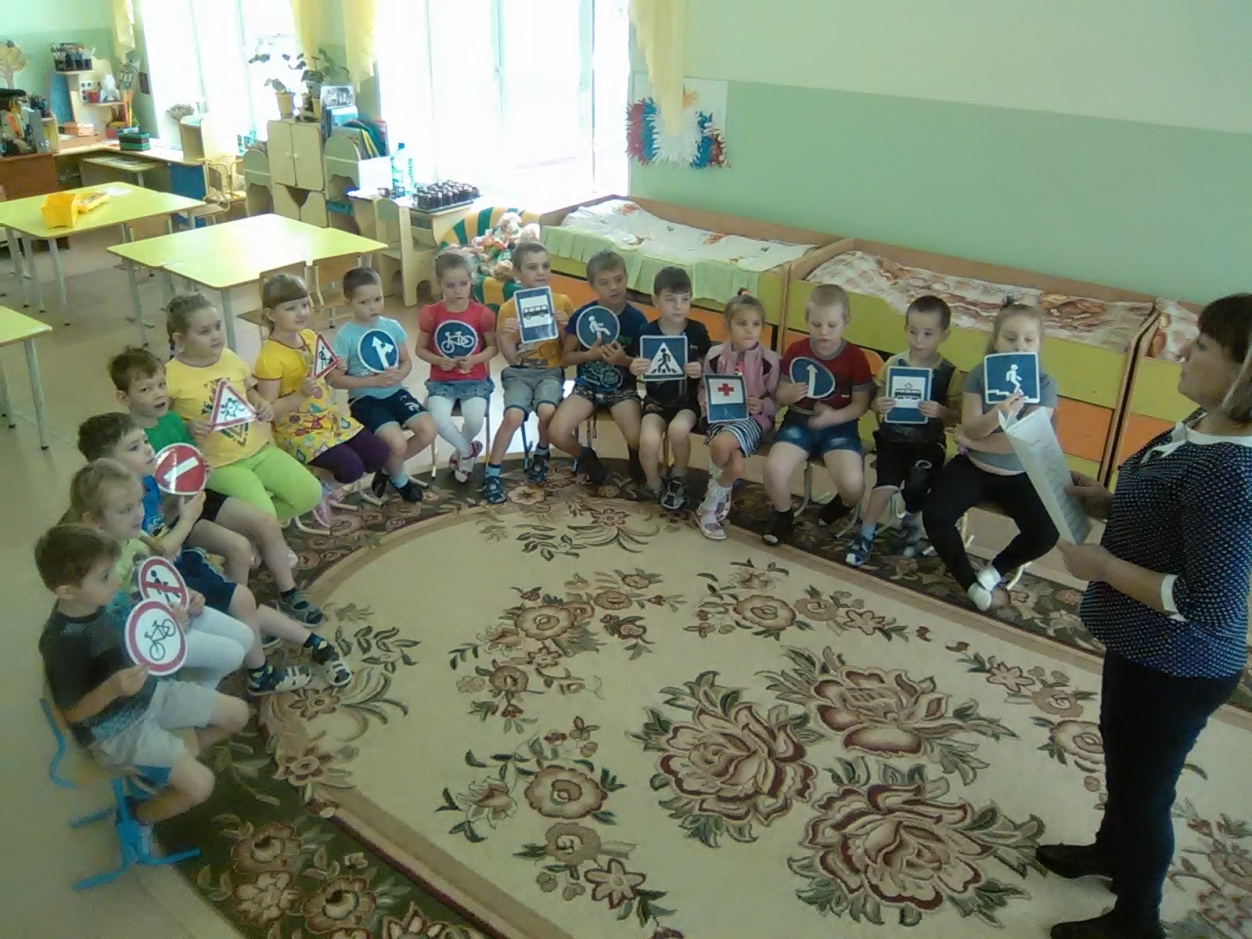 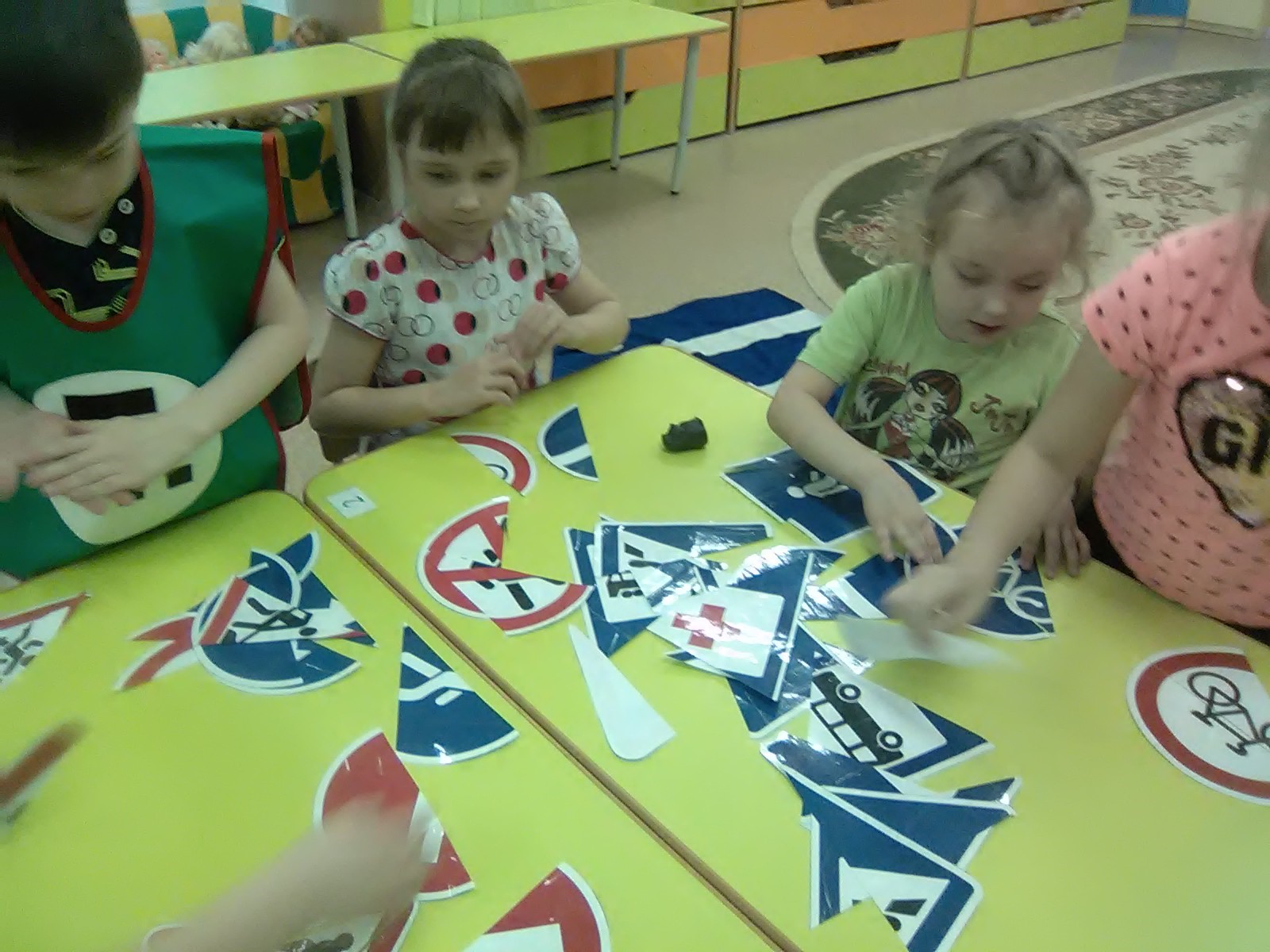 Коллективное решение кроссворда , благодаря полученным знаниям дети легко его разгадали.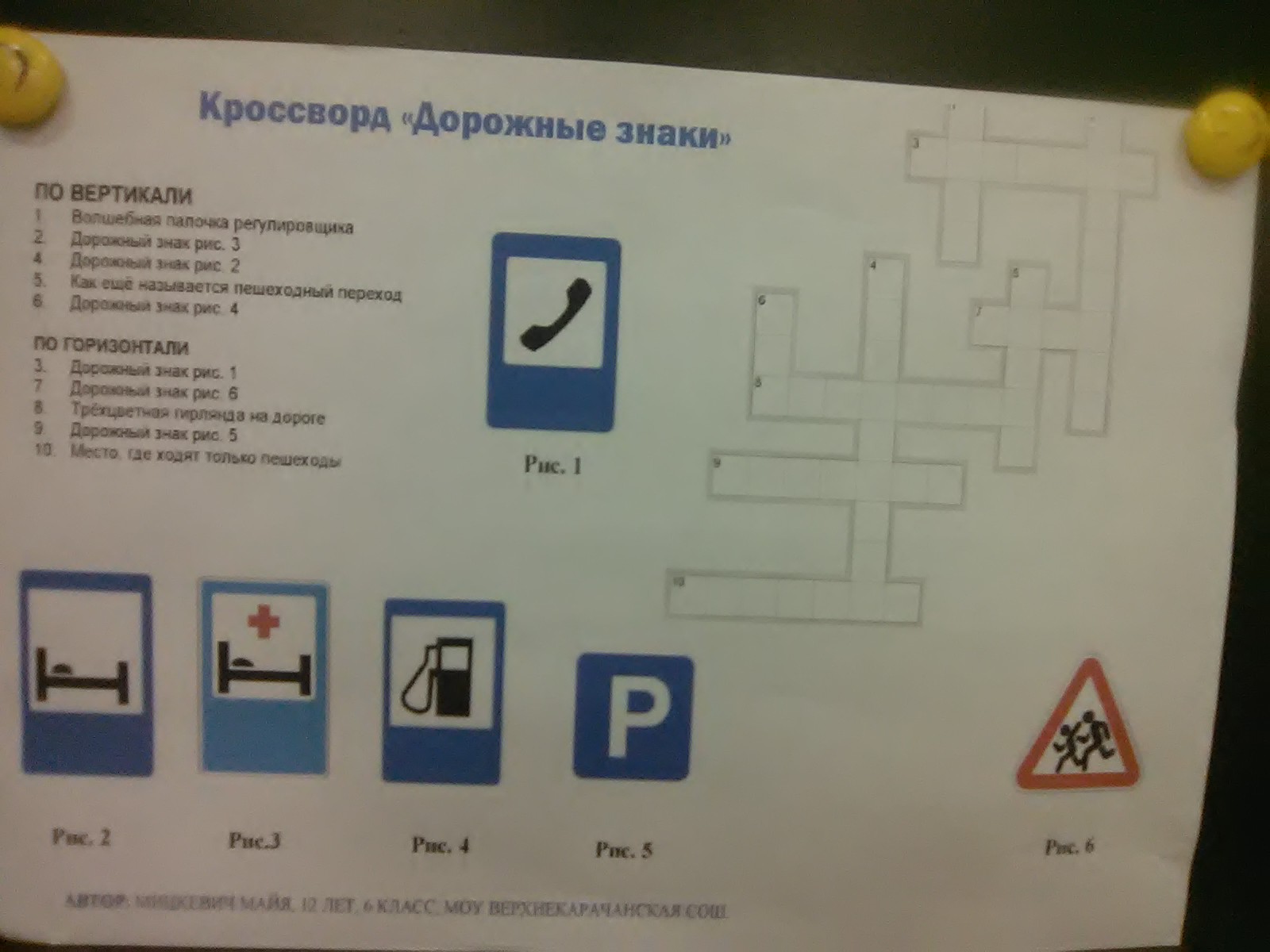 Рассуждалки по сюжетным картинкам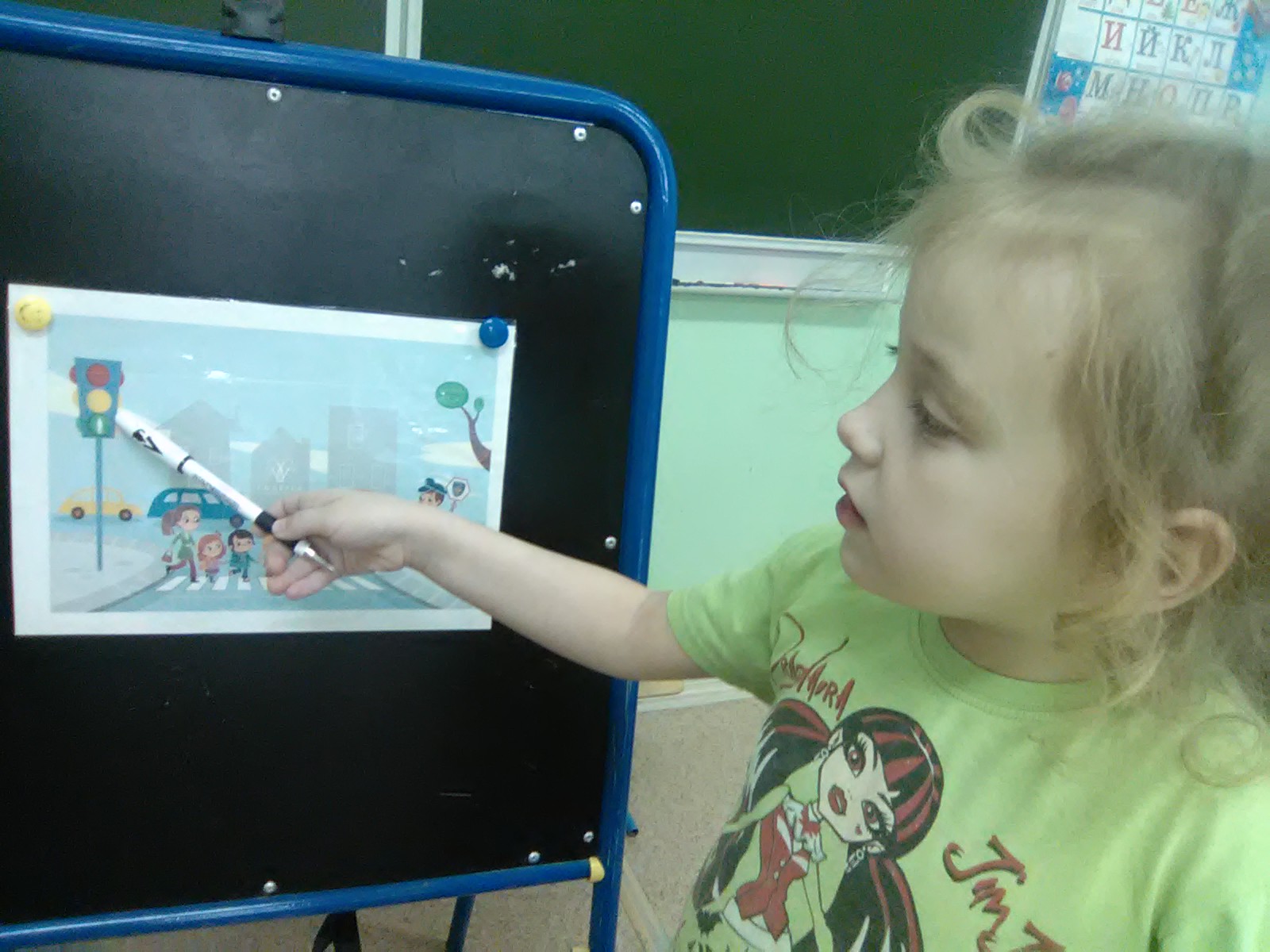 Сюжетно-ролевая игра «Гараж» 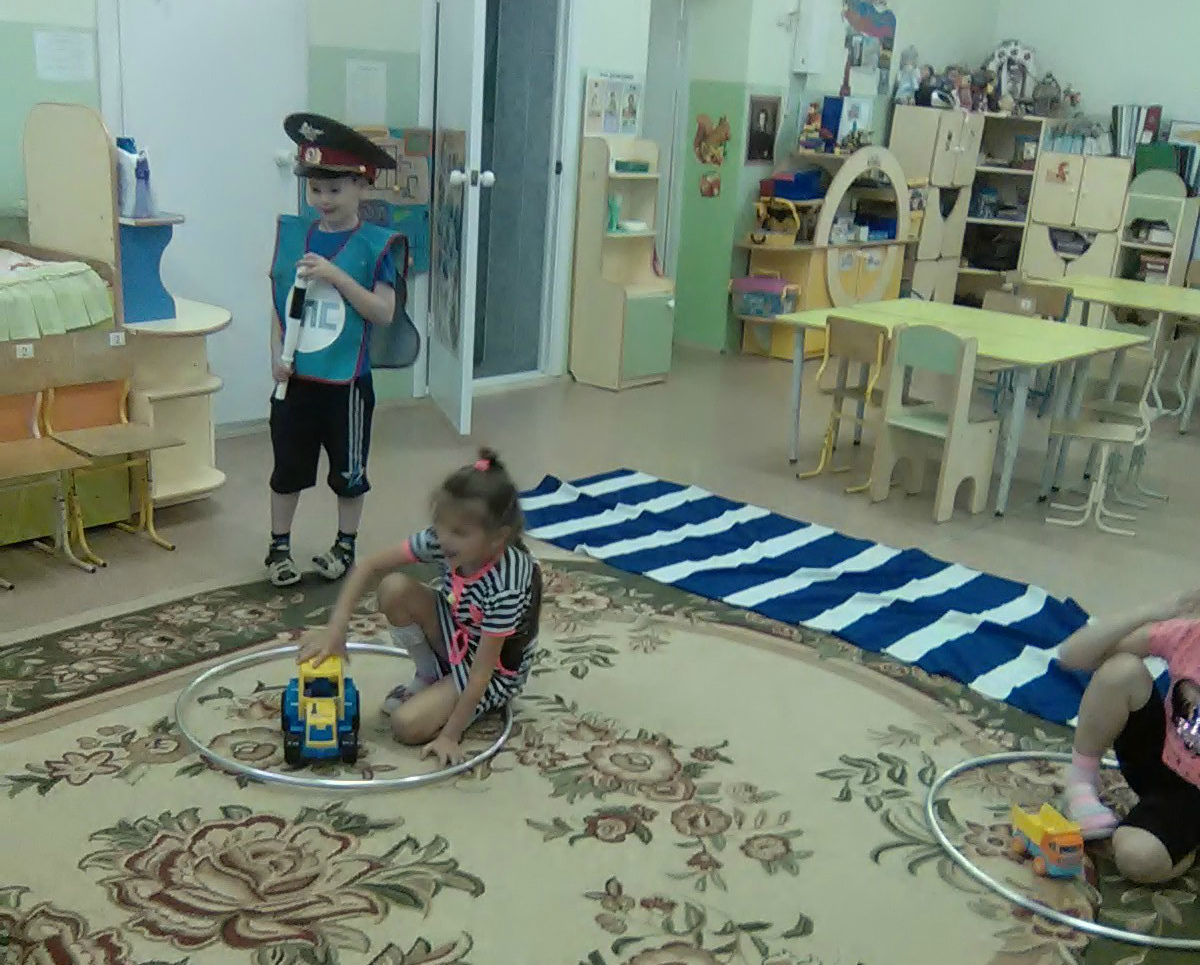 «« Светофор»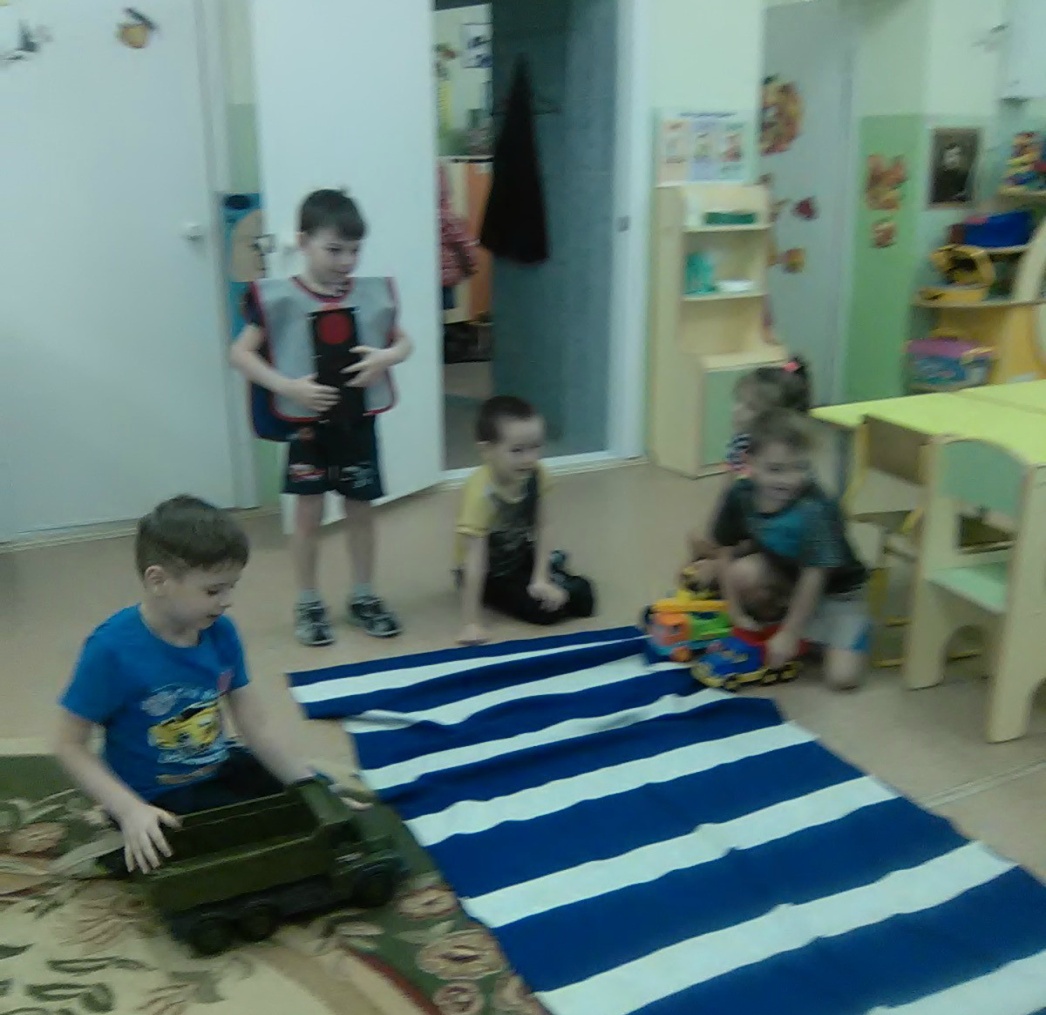      Рассматривали альбомы со знаками дорожного движения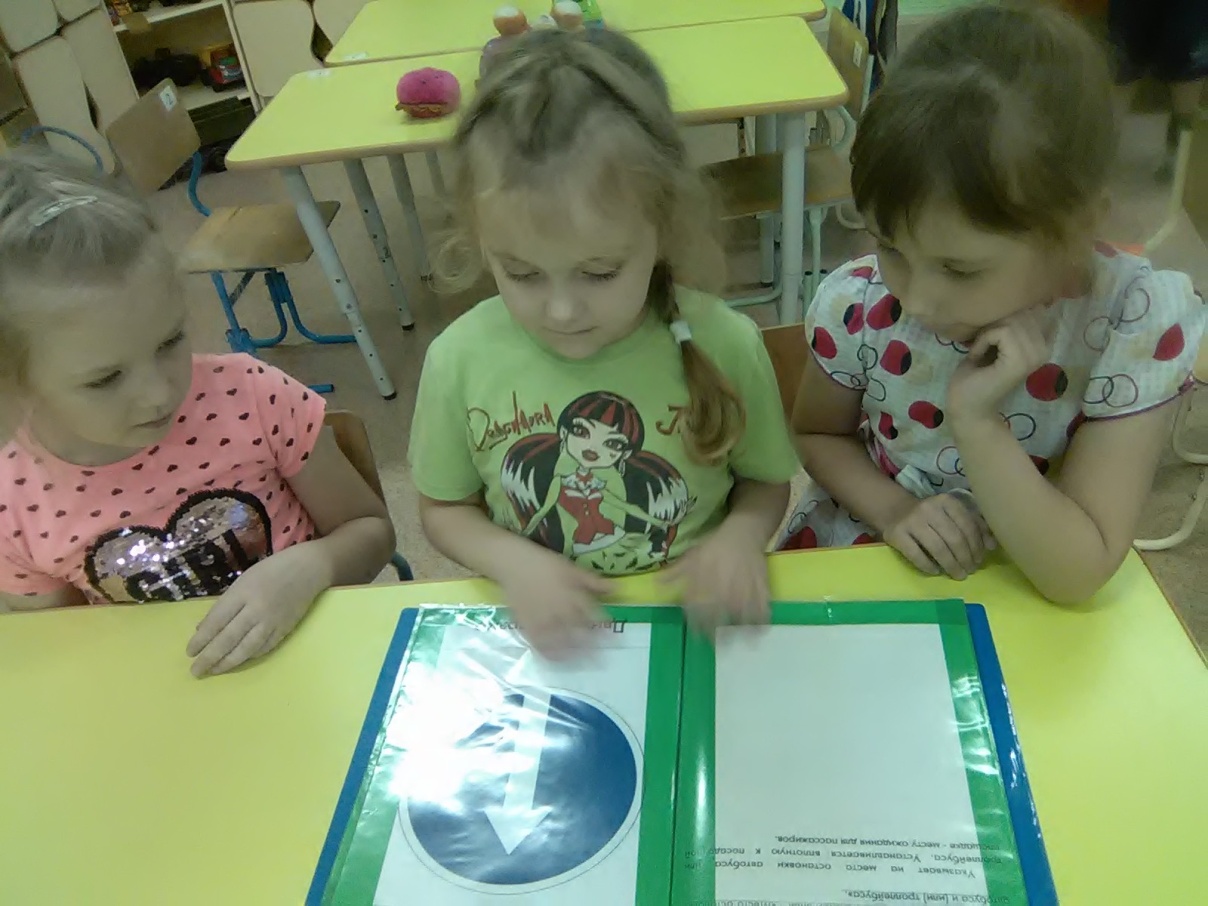 А также прочитали стихотворение О. Тарутина  «Для чего нам светофор», рассказ « Улица ,где все спешат» И. Серякова. Осуществляя работу по ознакомлению детей с правилами дорожного движения, мы уверены, что знания и навыки, полученные в детском саду, служат фундаментом для подготовки ребенка к обучению в школе, обеспечивают самостоятельность и культуру поведения на улице наших выпускников. Главная цель достигнута - первоначальные знания у детей сформированы, имеются знания дорожной азбуки и культуры поведения на дороге.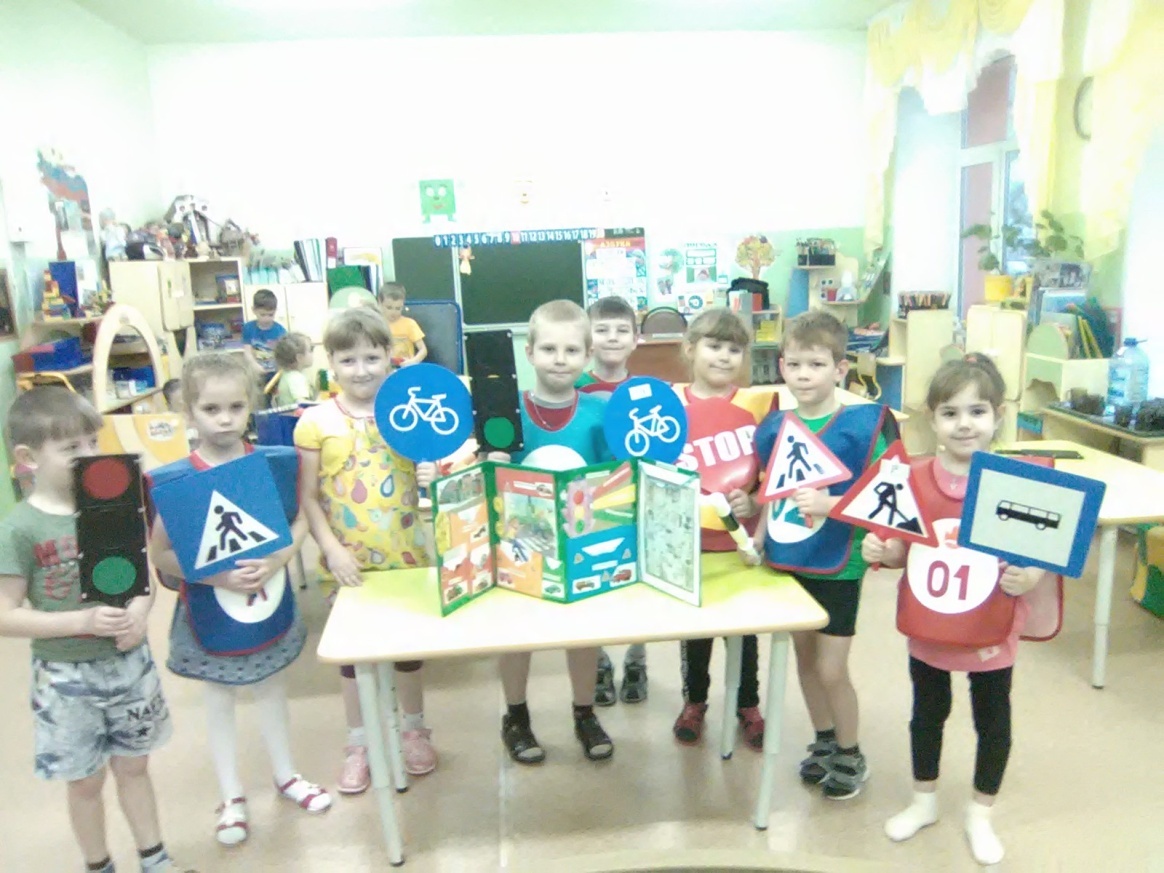        Воспитатель: Мальцева М. Н.